
Volume of Bills of the Legislative Assembly for the Australian Capital TerritoryTENTH ASSEMBLYFrom 26 August 2022As at 31 December 2022This document contains links to each Bill, explanatory statement and compatibility statement if applicable. It also contains links to relevant Scrutiny Committee reports, each amendment moved, supplementary explanatory statements, Hansard and the relevant Act.ContentsAboriginal and Torres Strait Islander Children and Young People Commissioner Bill 2022	4Animal Management and Welfare Legislation Amendment Bill 2022	4Appropriation Bill 2020-2021	4Appropriation Bill 2021-2022	4Appropriation Bill 2022-2023	5Appropriation (Office of the Legislative Assembly) Bill 2020-2021	5Appropriation (Office of the Legislative Assembly) Bill 2021-2022	5Appropriation (Office of the Legislative Assembly) Bill 2022-2023	6Background Checking Legislation Amendment Bill 2022	6Bail Amendment Bill 2021	6Carers Recognition Bill 2021	6City Renewal Authority and Suburban Land Agency Amendment Bill 2021	6Civil Law (Sale of Residential Property) Amendment Bill 2021	7Civil Law (Sale of Residential Property) Amendment Bill 2021 [No 2]	7Civil Law (Wrongs) Amendment Bill 2021	7Climate Change and Greenhouse Gas Reduction Amendment Bill 2022	7Climate Change and Greenhouse Gas Reduction (Natural Gas Transition) Amendment Bill 2022	7COAG Legislation Amendment Bill 2021	8Corrections and Sentencing Legislation Amendment Bill 2022	8Corrections Management Amendment Bill 2021	8Courts and Other Justice Legislation Amendment Bill 2021	8COVID-19 Emergency Response (Check-in Information) Amendment Bill 2021	8COVID-19 Emergency Response Legislation Amendment Bill 2020 (No 3)	8Crimes Legislation Amendment Bill 2020	9Crimes Legislation Amendment Bill 2021	9Crimes Legislation Amendment Bill 2022	9Crimes (Consent) Amendment Bill 2022	9Crimes (Policing) Legislation Amendment Bill 2021	10Crimes (Stealthing) Amendment Bill 2021	10Discrimination Amendment Bill 2021	10Domestic Animals Legislation Amendment Bill 2021	10Domestic Animals Legislation Amendment Bill 2022	10Domestic Violence Agencies Amendment Bill 2021	10Domestic Violence Agencies Amendment Bill 2022	11Drugs of Dependence (Personal Use) Amendment Bill 2021	11Education Amendment Bill 2022	11Electoral Amendment Bill 2021	12Electricity Safety Legislation Amendment Bill 2022	12Emergencies Amendment Bill 2021	12Fair Trading and Other Justice Legislation Amendment Bill 2022	12Family Violence Legislation Amendment Bill 2022	12Financial Management Amendment Bill 2021	13Financial Management Amendment Bill 2021 (No 2)	13Freedom of Information Amendment Bill 2022	13Freedom of Information Amendment Bill 2022 [No 2]	13Gaming Machine (Club Refuge) Amendment Bill 2022	13Government Procurement Amendment Bill 2021	13Guardianship and Management of Property Amendment Bill 2022	14Health Legislation Amendment Bill 2022	14Integrity Commission Amendment Bill 2022	14Integrity Commission Amendment Bill 2022 [No 2]	14Justice and Community Safety Legislation Amendment Bill 2020	14Justice and Community Safety Legislation Amendment Bill 2021	15Justice and Community Safety Legislation Amendment Bill 2022	15Justice and Community Safety Legislation Amendment Bill 2022 [No 2]	15Legislation (Legislative Assembly Committees) Amendment Bill 2022	15Long Service Leave (Portable Schemes) Amendment Bill 2022	15Loose-fill Asbestos Legislation Amendment Bill 2021	15Multiculturalism Bill 2022	16Operational Efficiencies (COVID-19) Legislation Amendment Bill 2021	16Period Products and Facilities (Access) Bill 2022	16Planning and Development Amendment Bill 2021	16Planning and Unit Titles Legislation Amendment Bill 2020	16Planning and Unit Titles Legislation Amendment Bill 2021	16Planning Bill 2022	17Plastic Reduction Bill 2020	17Professional Engineers Bill 2022	17Public Health Amendment Bill 2021	17Public Health Amendment Bill 2021 (No 2)	17Public Place Names Amendment Bill 2021	18Radiation Protection Amendment Bill 2022	18Remuneration Tribunal Amendment Bill 2021	18Residential Tenancies Legislation Amendment Bill 2022	18Revenue Legislation Amendment Bill 2021	18Revenue Legislation Amendment Bill 2022	19Road Safety Legislation Amendment Bill 2022	19Road Transport Legislation Amendment Bill 2021	19Road Transport Legislation Amendment Bill 2021 (No 2)	19Road Transport (Safety and Traffic Management) Amendment Bill 2021	19Road Transport (Safety and Traffic Management) Amendment Bill 2021 (No 2)	20Senior Practitioner Amendment Bill 2021	20Senior Practitioner Amendment Bill 2022	20Sexual Assault Reform Legislation Amendment Bill 2022	20Statute Law Amendment Bill 2021	20Statute Law Amendment Bill 2022	20Terrorism (Extraordinary Temporary Powers) Amendment Bill 2022	21Transport Canberra and City Services Legislation Amendment Bill 2022	21Urban Forest Bill 2022	21Utilities Amendment Bill 2021	21Work Health and Safety Amendment Bill 2021	21Work Health and Safety Amendment Bill 2022	22Workplace Legislation Amendment Bill 2022	22Aboriginal and Torres Strait Islander Children and Young People Commissioner Bill 2022As presentedExplanatory Statement, including Compatibility Statement for the Human Rights Act 2004Presentation SpeechScrutiny Committee Report Hansard Debate (edited proof Transcript)[Act: Aboriginal and Torres Strait Islander Children and Young People Commissioner Act 2022]Animal Management and Welfare Legislation Amendment Bill 2022As presentedExplanatory Statement, including Compatibility Statement for the Human Rights Act 2004Presentation SpeechScrutiny Committee ReportAppropriation Bill 2020-2021As presentedExplanatory Statement, including Compatibility Statement for the Human Rights Act 2004Presentation Speech Scrutiny Committee ReportStanding Committee on— Economy and Gender and Economic Equality ReportEducation and Community Inclusion ReportEnvironment, Climate Change and Biodiversity ReportHealth and Community Wellbeing ReportJustice and Community Safety ReportPlanning, Transport and City Services ReportPublic Accounts Report Government response to Standing Committees' reportsHansard debate (20 April) ( 21 April) ( 22 April)[Act: Appropriation Act 2020-2021]Appropriation Bill 2021-2022As presentedExplanatory Statement, including Compatibility Statement for the Human Rights Act 2004Presentation Speech Scrutiny Committee ReportStanding Committee on— Economy and Gender and Economic Equality ReportEducation and Community Inclusion ReportEnvironment, Climate Change and Biodiversity ReportHealth and Community Wellbeing ReportJustice and Community Safety ReportPlanning, Transport and City Services ReportPublic Accounts ReportGovernment response to Standing Committees' reportsHansard debate (8 October) (23 November) (24 November) (25 November) (30 November)[Act: Appropriation Act 2021-2022]Appropriation Bill 2022-2023As presentedExplanatory Statement, including Compatibility Statement for the Human Rights Act 2004Presentation Speech Scrutiny Committee ReportScrutiny Committee considered proposed Private Member amendments in Report 22Private Member Amendments Hansard Debate (2 August)(3 August)(4 August)(15 August)[Act: Appropriation Act 2022-23]Appropriation (Office of the Legislative Assembly) Bill 2020-2021As presentedExplanatory Statement, including Compatibility Statement for the Human Rights Act 2004Presentation SpeechScrutiny Committee Report Standing Committee on— Economy and Gender and Economic Equality ReportEducation and Community Inclusion ReportEnvironment, Climate Change and Biodiversity ReportHealth and Community Wellbeing ReportJustice and Community Safety ReportPlanning, Transport and City Services ReportPublic Accounts Report Government response to Standing Committees' reportsHansard debate, 20 April, 21 April, 22 April[Act: Appropriation (Office of the Legislative Assembly) Act 2020-2021]Appropriation (Office of the Legislative Assembly) Bill 2021-2022As presentedExplanatory Statement, including Compatibility Statement for the Human Rights Act 2004Presentation SpeechScrutiny Committee ReportStanding Committee on— Economy and Gender and Economic Equality ReportEducation and Community Inclusion ReportEnvironment, Climate Change and Biodiversity ReportHealth and Community Wellbeing ReportJustice and Community Safety ReportPlanning, Transport and City Services ReportPublic Accounts ReportGovernment response to Standing Committees' reportsHansard debate, 6 October[Act: Appropriation (Office of the Legislation Assembly) Act 2021-2022]Appropriation (Office of the Legislative Assembly) Bill 2022-2023As presentedExplanatory Statement, including Compatibility Statement for the Human Rights Act 2004Presentation Speech (edited proof transcript)Scrutiny Committee Report[Act: Appropriation (Office of the Legislative Assembly) Act 2022-2023]Background Checking Legislation Amendment Bill 2022As presentedExplanatory StatementPresentation Speech (edited proof transcript)Scrutiny Committee ReportBail Amendment Bill 2021Private Member's BillAs presentedExplanatory StatementPresentation Speech Scrutiny Committee ReportPrivate Member's response to Scrutiny CommitteeHansard debate,10 NovemberAgreement in principle negatived 10 November 2021Carers Recognition Bill 2021Private Member’s BillAs presentedExplanatory StatementPresentation SpeechScrutiny Committee ReportPrivate Member's response to Scrutiny CommitteeStanding Committee on Health and Community Wellbeing ReportGovernment response to the Standing Committee on Health and Wellbeing ReportPrivate Member's AmendmentSupplementary Explanatory Statement Hansard debate,02 December[Act: Carers Recognition Act 2021]City Renewal Authority and Suburban Land Agency Amendment Bill 2021As presentedExplanatory StatementPresentation SpeechScrutiny Committee ReportHansard debate, 8 October[Act: City Renewal Authority and Suburban Land Agency Amendment Act 2021]Civil Law (Sale of Residential Property) Amendment Bill 2021As presentedExplanatory Statement, including Compatibility Statement for the Human Rights Act 2004Presentation SpeechRevised Explanatory StatementScrutiny Committee ReportGovernment response to Scrutiny Committee Hansard debate, 1 December [Act: Civil Law (Sale of Residential Property) Amendment Act 2021]Civil Law (Sale of Residential Property) Amendment Bill 2021 [No 2]Private Member’s BillAs presentedExplanatory StatementPresentation SpeechScrutiny Committee ReportHansard Debate, 9 November Civil Law (Wrongs) Amendment Bill 2021 As presentedExplanatory Statement, including Compatibility Statement for the Human Rights Act 2004Presentation Speech Scrutiny Committee ReportHansard debate, 23 June [Act: Civil Law (Wrongs) Amendment Act 2021]Climate Change and Greenhouse Gas Reduction Amendment Bill 2022As presentedExplanatory Statement, including Compatibility Statement for the Human Rights Act 2004Presentation SpeechSupplementary Explanatory StatementScrutiny Committee ReportScrutiny Committee considered proposed government amendments in Report 20Private members AmendmentsHansard Debate, 30 November (edited proof transcript)[Act: Climate Change and Greenhouse Gas Reduction Amendment Act 2022]Climate Change and Greenhouse Gas Reduction (Natural Gas Transition) Amendment Bill 2022As presentedExplanatory Statement, including Compatibility Statement for the Human Rights Act 2004Presentation Speech Scrutiny Committee ReportGovernment Response to Scrutiny CommitteeCOAG Legislation Amendment Bill 2021As presentedExplanatory Statement, including Compatibility Statement for the Human Rights Act 2004Presentation Speech Scrutiny Committee ReportGovernment response to Scrutiny CommitteeCorrections and Sentencing Legislation Amendment Bill 2022As presentedExplanatory Statement, including Compatibility Statement for the Human Rights Act 2004Presentation Speech (edited proof transcript)Corrections Management Amendment Bill 2021Private Member’s BillAs presentedExplanatory Statement, including Compatibility Statement for the Human Rights Act 2004Presentation Speech Scrutiny Committee ReportCourts and Other Justice Legislation Amendment Bill 2021As presentedExplanatory Statement, including Compatibility Statement for the Human Rights Act 2004Presentation SpeechRevised Explanatory StatementScrutiny Committee ReportGovernment response to Scrutiny CommitteeHansard debate,3 June[Act: Courts and Other Justice Legislation Amendment Act 2021]COVID-19 Emergency Response (Check-in Information) Amendment Bill 2021As presentedExplanatory Statement, including Compatibility Statement for the Human Rights Act 2004Presentation Speech Scrutiny ReportGovernment response to Scrutiny CommitteePrivate Member's AmendmentGovernment AmendmentSupplementary Explanatory StatementHansard debate, 16 September[Act: COVID-19 Emergency Response (Check-in Information) Amendment Bill 2021]
COVID-19 Emergency Response Legislation Amendment Bill 2020 (No 3)As presentedExplanatory Statement, including Compatibility Statement for the Human Rights Act 2004Presentation SpeechScrutiny Committee ReportGovernment response to Scrutiny CommitteeStanding Committee on Economy and Gender and Economic Equality ReportGovernment response to Standing Committee on Economy and Gender and Economic Equality ReportPrivate Member's AmendmentHansard debate,10 February[Act: COVID-19 Emergency Response Legislation Amendment Act 2021]Crimes Legislation Amendment Bill 2020As presentedExplanatory Statement, including Compatibility Statement for the Human Rights Act 2004Presentation Speech Scrutiny Committee ReportGovernment response to Scrutiny CommitteeScrutiny Committee considered proposed amendments in Report 2 Government AmendmentsSupplementary Explanatory StatementHansard debate,31 March[Act: Crimes Legislation Amendment Act 2021]Crimes Legislation Amendment Bill 2021As presentedExplanatory Statement, including Compatibility Statement for the Human Rights Act 2004Presentation SpeechRevised Explanatory StatementScrutiny Committee ReportGovernment response to Scrutiny CommitteeHansard debate [Act: Crimes Legislation Amendment Act 2021 (No 2)]Crimes Legislation Amendment Bill 2022As presentedExplanatory Statement, including Compatibility Statement for the Human Rights Act 2004Presentation Speech (edited proof transcript)Crimes (Consent) Amendment Bill 2022Private Member’s BillAs presentedExplanatory StatementPresentation Speech Revised Explanatory StatementSupplementary Explanatory StatementScrutiny Committee ReportPrivate Member's response to Scrutiny CommitteePrivate Member's AmendmentsHansard debate,5 May 2022 [Act: Crimes (Consent) Amendment Act 2022]Crimes (Policing) Legislation Amendment Bill 2021As presentedExplanatory Statement, including Compatibility Statement for the Human Rights Act 2004Presentation SpeechScrutiny Committee ReportHansard debate, 23 March [Act: Crimes (Policing) Legislation Amendment Act 2022]Crimes (Stealthing) Amendment Bill 2021Private Member's BillAs presentedExplanatory StatementPresentation SpeechScrutiny Committee ReportPrivate Member's response to Scrutiny CommitteeHansard debate,7 October[Act: Crimes (Stealthing) Amendment Act 2021]Discrimination Amendment Bill 2021As presentedExplanatory Statement, including Compatibility Statement for the Human Rights Act 2004Presentation Speech (edited proof transcript)Domestic Animals Legislation Amendment Bill 2021As presentedExplanatory Statement, including Compatibility Statement for the Human Rights Act 2004Presentation SpeechScrutiny Committee ReportGovernment Response to Scrutiny CommitteeRevised Explanatory StatementHansard debate,13 May [Act: Domestic Animals Legislation Amendment Act 2021]Domestic Animals Legislation Amendment Bill 2022As presentedExplanatory Statement, including Compatibility Statement for the Human Rights Act 2004Presentation SpeechScrutiny Committee ReportGovernment response to Scrutiny CommitteeRevised Explanatory StatementHansard debate[Act: Domestic Animals Legislation Amendment Act 2022]Domestic Violence Agencies Amendment Bill 2021As presentedExplanatory Statement, including Compatibility Statement for the Human Rights Act 2004Presentation SpeechScrutiny Committee ReportGovernment response to Scrutiny CommitteeHansard debate,16 September[Act: Domestic Violence Agencies Amendment Act 2021]Domestic Violence Agencies Amendment Bill 2022As presentedExplanatory Statement, including Compatibility Statement for the Human Rights Act 2004Presentation Speech Scrutiny Committee ReportHansard debate,9 June[Act: Domestic Violence Agencies Amendment Act 2022] Drugs of Dependence (Personal Use) Amendment Bill 2021Private Member’s BillAs presentedExplanatory StatementSupplementary Explanatory Statement—Rachel Stephen-SmithSupplementary Explanatory Statement—Johnathan DavisPresentation Speech Scrutiny Committee ReportRevised Supplementary Explanatory Statement- Jonathan DavisGovernment Response to Scrutiny CommitteeSupplementary Government Response to Scrutiny CommitteeSelect Committee on the Drugs of Dependence (Personal Use) Amendment Bill 2021 Report and a Dissenting ReportGovernment response to the Select Committee on the Drugs of Dependence (Personal Use) Amendment Bill 2021 ReportScrutiny Committee considered proposed government amendments in Report 19Government and Private Members AmendmentsHansard Debate[Act:Drugs of Dependence (Personal Use) Amendment Act 2022]Education Amendment Bill 2022As presentedExplanatory Statement, including Compatibility Statement for the Human Rights Act 2004Presentation Speech Scrutiny Committee ReportGovernment response to Scrutiny CommitteeScrutiny Committee considered Government's response and proposed amendments in Report 17Supplementary Government response to Scrutiny CommitteeGovernment amendmentsSupplementary Explanatory StatementHansard debate, 8 June [Act: Education Amendment Act 2022] Electoral Amendment Bill 2021Private Members’ BillAs presentedExplanatory Statement, including Compatibility Statement for the Human Rights Act 2004Presentation Speech Scrutiny Committee ReportStanding Committee on Justice and Community Safety Report and a Dissenting ReportGovernment response to the Standing Committee on Justice and Community Safety ReportHansard Debate, 2 DecemberElectricity Safety Legislation Amendment Bill 2022As presentedExplanatory Statement, including Compatibility Statement for the Human Rights Act 2004Presentation SpeechScrutiny Committee ReportEmergencies Amendment Bill 2021As presentedExplanatory Statement, including Compatibility Statement for the Human Rights Act 2004Presentation Speech Scrutiny Committee ReportGovernment response to Scrutiny CommitteeHansard debate,9 November [Act: Emergencies Amendment Act 2021]Fair Trading and Other Justice Legislation Amendment Bill 2022As presentedExplanatory Statement, including Compatibility Statement for the Human Rights Act 2004Presentation Speech Scrutiny Committee ReportGovernment response to Scrutiny CommitteeRevised Explanatory StatementHansard debate,7 April 2022[Act: Fair Trading and Other Justice Legislation Amendment Act 2022]Family Violence Legislation Amendment Bill 2022As presentedExplanatory Statement, including Compatibility Statement for the Human Rights Act 2004Presentation Speech Scrutiny Committee ReportStanding Committee on Justice and Community Safety ReportGovernment response to the Standing Committee on Justice and Community Safety ReportPrivate Member's amendmentsHansard debate, 3 August [Act: Family Violence Legislation Amendment Act 2022]Financial Management Amendment Bill 2021As presentedExplanatory Statement, including Compatibility Statement for the Human Rights Act 2004Presentation Speech Scrutiny Committee ReportHansard debate,16 September [Act: Financial Management Amendment Act 2021]Financial Management Amendment Bill 2021 (No 2)As presentedExplanatory Statement, including Compatibility Statement for the Human Rights Act 2004Presentation Speech Scrutiny Committee ReportGovernment Response to Scrutiny CommitteeStanding Committee on Public Accounts Report and a Dissenting ReportHansard DebateFreedom of Information Amendment Bill 2022As presentedExplanatory Statement, including Compatibility Statement for the Human Rights Act 2004Presentation SpeechScrutiny Committee ReportHansard DebateFreedom of Information Amendment Bill 2022 [No 2]Private Member’s BillAs presentedExplanatory Statement, including Compatibility Statement for the Human Rights Act 2004Presentation SpeechScrutiny Committee ReportHansard DebateGaming Machine (Club Refuge) Amendment Bill 2022As presentedExplanatory Statement, including Compatibility Statement for the Human Rights Act 2004Presentation Speech (edited proof transcript)Government Procurement Amendment Bill 2021As presentedExplanatory Statement, including Compatibility Statement for the Human Rights Act 2004Presentation Speech Scrutiny Committee ReportGovernment response to Scrutiny CommitteeGovernment AmendmentsSupplementary Explanatory StatementHansard debate,10 November [Act: Government Procurement Amendment Act 2022]Guardianship and Management of Property Amendment Bill 2022As presentedExplanatory Statement, including Compatibility Statement for the Human Rights Act 2004Presentation SpeechScrutiny Committee Report Hansard DebateHealth Legislation Amendment Bill 2022As presentedExplanatory Statement, including Compatibility Statement for the Human Rights Act 2004Revised Explanatory Statement—Rachel Stephen-SmithPresentation Speech Scrutiny Committee Report Government Response to the Scrutiny CommitteeScrutiny Committee considered proposed government amendments in Report 20Supplementary Explanatory StatementGovernments Amendments[Act: Health Legislation Amendment Act 2022]Integrity Commission Amendment Bill 2022Private Member’s BillAs presentedExplanatory StatementPresentation Speech Scrutiny Committee ReportPrivate Member response to Scrutiny CommitteeSpeakers Amendments Hansard Debate[Act: Integrity Commission Amendment Act 2022]Integrity Commission Amendment Bill 2022 [No 2]Speaker’s BillAs presentedExplanatory StatementPresentation Speech (edited proof transcript)Scrutiny Committee ReportHansard DebateJustice and Community Safety Legislation Amendment Bill 2020As presentedExplanatory Statement, including Compatibility Statement for the Human Rights Act 2004Presentation Speech  Scrutiny Committee ReportScrutiny Committee considered proposed amendments in Report 1Government AmendmentsSupplementary Explanatory StatementHansard debate, 11 February 2021[Act: Justice and Community Safety Legislation Amendment 2021]Justice and Community Safety Legislation Amendment Bill 2021As presentedExplanatory Statement, including Compatibility Statement for the Human Rights Act 2004Presentation Speech Scrutiny Committee ReportGovernment response to Scrutiny CommitteeScrutiny Committee considered proposed amendments in Report 11Government AmendmentsSupplementary Explanatory StatementHansard debate,11 November[Act: Justice and Community Safety Legislation Amendment Act 2021 (No 2)]Justice and Community Safety Legislation Amendment Bill 2022As presentedExplanatory Statement, including Compatibility Statement for the Human Rights Act 2004Presentation SpeechScrutiny Committee ReportHansard Debate[Act: Justice and Community Safety Legislation Amendment Act 2022]Justice and Community Safety Legislation Amendment Bill 2022 [No 2]As presentedExplanatory Statement, including Compatibility Statement for the Human Rights Act 2004Presentation Speech (edited proof transcript)Legislation (Legislative Assembly Committees) Amendment Bill 2022Speaker’s Bill As presentedExplanatory StatementPresentation Speech  Scrutiny Committee ReportHansard debate, 10 February [Act: Legislation (Legislative Assembly Committees) Amendment Act 2022]Long Service Leave (Portable Schemes) Amendment Bill 2022As presentedPresentation Speech (edited proof transcript)Explanatory StatementHansard Debate (edited proof transcript)Loose-fill Asbestos Legislation Amendment Bill 2021As presentedExplanatory Statement, including Compatibility Statement for the Human Rights Act 2004Presentation Speech Scrutiny Committee ReportHansard debate,24 June [Act: Loose-fill Asbestos Legislation Amendment Act 2021]Multiculturalism Bill 2022As presentedExplanatory Statement, including Compatibility Statement for the Human Rights Act 2004Presentation SpeechScrutiny Committee ReportHansard DebateOperational Efficiencies (COVID-19) Legislation Amendment Bill 2021As presentedExplanatory Statement, including Compatibility Statement for the Human Rights Act 2004Presentation Speech Scrutiny Committee ReportScrutiny Committee considered proposed amendments in Report 9Government AmendmentsSupplementary Explanatory StatementHansard debate, 16 September[Act: Operational Efficiencies (COVID-19) Legislation Amendment Act 2021]Period Products and Facilities (Access) Bill 2022Private Member’s BillAs presentedExplanatory StatementPresentation Speech Scrutiny Committee ReportHansard DebatePlanning and Development Amendment Bill 2021As presentedExplanatory Statement, including Compatibility Statement for the Human Rights Act 2004Presentation Speech Scrutiny Committee ReportHansard debate,11 February[Act: Planning and Development Amendment Act 2021]Planning and Unit Titles Legislation Amendment Bill 2020As presentedExplanatory Statement, including Compatibility Statement for the Human Rights Act 2004Presentation Speech Scrutiny Committee ReportHansard debate, 31 March 2021[Act: Planning and Unit Titles Legislation Amendment Act 2021]Planning and Unit Titles Legislation Amendment Bill 2021As presentedExplanatory Statement, including Compatibility Statement for the Human Rights Act 2004Presentation Speech Scrutiny Committee ReportHansard debate, 11 November [Act: Planning and Unit Titles Legislation Amendment Act 2021 (No 2)]Planning Bill 2022As presentedExplanatory Statement, including Compatibility Statement for the Human Rights Act 2004Presentation SpeechScrutiny Committee ReportPlastic Reduction Bill 2020As presentedExplanatory Statement, including Compatibility Statement for the Human Rights Act 2004Presentation Speech Scrutiny Committee ReportGovernment response to Scrutiny Committee ReportRegulatory Impact StatementRevised Explanatory StatementHansard debate, 30 March 2021[Act: Plastic Reduction Act 2021] Professional Engineers Bill 2022As presentedExplanatory Statement, including Compatibility Statement for the Human Rights Act 2004Presentation Speech (edited proof transcript)Public Health Amendment Bill 2021As presentedExplanatory Statement, including Compatibility Statement for the Human Rights Act 2004Presentation Speech Scrutiny Committee ReportGovernment response to Scrutiny CommitteeHansard debate ,01 December[Act: Public Health Amendment Act 2021]Public Health Amendment Bill 2021 (No 2)As presentedExplanatory Statement, including Compatibility Statement for the Human Rights Act 2004Presentation Speech Scrutiny Committee ReportGovernment response to Scrutiny CommitteeScrutiny Committee considered Government response and proposed amendments in Report 15Standing Committee on Health and Community Wellbeing ReportGovernment response to the Standing Committee on Health and Community Wellbeing ReportGovernment amendmentsSupplementary Explanatory Statement - Government amendmentsPrivate Member amendmentsSupplementary Explanatory Statement - Private Member's amendments to Government amendmentsPrivate Member amendmentsSupplementary Explanatory Statement - Private Member's amendmentsHansard debate, 07 June 2022[Act: Public Health Amendment Act 2022]Public Place Names Amendment Bill 2021Private Member’s BillAs presentedExplanatory StatementPresentation SpeechScrutiny Committee ReportHansard debate, 30 November 21[Act: Public Place Names Amendment Act 2022]Radiation Protection Amendment Bill 2022As presentedExplanatory Statement, including Compatibility Statement for the Human Rights Act 2004Presentation Speech Scrutiny Committee ReportGovernment response to Scrutiny CommitteeScrutiny Committee considered proposed Government amendments in Report 17Revised explanatory statementGovernment amendmentsSupplementary Explanatory StatementHansard debate [Act: Radiation Protection Amendment Act 2022]Remuneration Tribunal Amendment Bill 2021Speaker’s BillAs presentedExplanatory StatementPresentation Speech Scrutiny Committee ReportHansard debate, 25 November [Act: Remuneration Tribunal Amendment Act 2021]Residential Tenancies Legislation Amendment Bill 2022As presentedExplanatory Statement, including Compatibility Statement for the Human Rights Act 2004Presentation Speech (edited proof transcript)Revenue Legislation Amendment Bill 2021As presentedExplanatory Statement, including Compatibility Statement for the Human Rights Act 2004Presentation Speech Scrutiny Committee ReportHansard debate, 12 May[Act: Revenue Legislation Amendment Act 2021]Revenue Legislation Amendment Bill 2022As presentedExplanatory Statement, including Compatibility Statement for the Human Rights Act 2004Presentation Speech (edited proof transcript)Road Safety Legislation Amendment Bill 2022As presentedExplanatory Statement, including Compatibility Statement for the Human Rights Act 2004Presentation Speech (edited proof transcript)Road Transport Legislation Amendment Bill 2021As presentedExplanatory Statement, including Compatibility Statement for the Human Rights Act 2004Presentation Speech Scrutiny Committee ReportScrutiny Committee considered proposed amendments in Report 13 and Report 14Standing Committee on Planning, Transport and City Services ReportGovernment response to the Standing Committee on Planning, Transport and City Services ReportGovernment Amendments Supplementary Explanatory Statement - Government amendmentsPrivate Member's Amendments Supplementary Explanatory Statement - Private Member's amendmentsHansard debate, 23 March 22 [Act: Road Transport Legislation Amendment Act 2022]Road Transport Legislation Amendment Bill 2021 (No 2)As presentedExplanatory Statement, including Compatibility Statement for the Human Rights Act 2004Presentation Speech Scrutiny Committee ReportGovernment response to Scrutiny CommitteeHansard debate, 05 April 2022[Act: Road Transport Legislation Amendment Act 2022 (No 2)]Road Transport (Safety and Traffic Management) Amendment Bill 2021As presentedExplanatory Statement, including Compatibility Statement for the Human Rights Act 2004Presentation Speech Scrutiny Committee ReportGovernment response to Scrutiny CommitteeHansard debate, 13 May [Act: Road Transport (Safety and Traffic Management) Amendment Act 2021]Road Transport (Safety and Traffic Management) Amendment Bill 2021 (No 2)Private Member’s BillAs presentedExplanatory StatementPresentation Speech Scrutiny Committee ReportStanding Committee on Planning, Transport and City Services ReportGovernment response to the Standing Committee on Planning, Transport and City Services ReportSenior Practitioner Amendment Bill 2021As presentedExplanatory Statement, including Compatibility Statement for the Human Rights Act 2004Presentation Speech Scrutiny Committee ReportHansard debate, 03 August [Act: Senior Practitioner Amendment Act 2021]Senior Practitioner Amendment Bill 2022As presentedExplanatory Statement, including Compatibility Statement for the Human Rights Act 2004Presentation Speech Scrutiny Committee ReportGovernment Response to the Scrutiny Committee[Act: Senior Practitioner Amendment Act 2022]Sexual Assault Reform Legislation Amendment Bill 2022As presentedExplanatory Statement, including Compatibility Statement for the Human Rights Act 2004Presentation SpeechScrutiny Committee ReportStatute Law Amendment Bill 2021As presentedExplanatory Statement, including Compatibility Statement for the Human Rights Act 2004Presentation Speech Scrutiny Committee ReportHansard debate, 03 June [Act: Statute Law Amendment Act 2021]Statute Law Amendment Bill 2022As presentedExplanatory Statement, including Compatibility Statement for the Human Rights Act 2004Presentation Speech Scrutiny Committee ReportHansard debate [Act: Statute Law Amendment Act 2022]Terrorism (Extraordinary Temporary Powers) Amendment Bill 2022As presentedExplanatory Statement, including Compatibility Statement for the Human Rights Act 2004Revised Explanatory StatementPresentation Speech  Scrutiny Committee ReportGovernment response to Scrutiny CommitteeSupplementary Government Response to the Scrutiny CommitteeScrutiny Committee considered proposed government amendments in Report 20Government AmendmentsSupplementary Explanatory StatementStanding Committee on Justice and Community Safety ReportHansard Debate[Act: Terrorism (Extraordinary Temporary Powers) Amendment Act 2022]Transport Canberra and City Services Legislation Amendment Bill 2022As presentedExplanatory Statement, including Compatibility Statement for the Human Rights Act 2004Presentation SpeechScrutiny Committee Report Hansard DebateUrban Forest Bill 2022As presentedExplanatory Statement, including Compatibility Statement for the Human Rights Act 2004Presentation Speech Scrutiny Committee ReportHansard DebateUtilities Amendment Bill 2021As presentedExplanatory Statement, including Compatibility Statement for the Human Rights Act 2004Presentation Speech Scrutiny Committee ReportHansard debate, 11 May [Act: Utilities Amendment Act 2021]Work Health and Safety Amendment Bill 2021As presentedExplanatory Statement, including Compatibility Statement for the Human Rights Act 2004Presentation Speech Scrutiny Committee ReportHansard debate, 05 August[Act: Work Health and Safety Amendment Act 2021]Work Health and Safety Amendment Bill 2022As presentedPresentation Speech (edited proof transcript)Explanatory Statement, including Compatibility Statement for the Human Rights Act 2004Scrutiny Committee ReportScrutiny Committee considered proposed government amendments in Report 23Workplace Legislation Amendment Bill 2022As presentedExplanatory Statement, including Compatibility Statement for the Human Rights Act 2004Revised Explanatory Statement Presentation Speech Scrutiny Committee ReportGovernment Response to the Scrutiny CommitteeSupplementary Government Response to the Scrutiny CommitteeHansard Debate, 23 November[Act: Workplace Legislation Amendment Act 2022]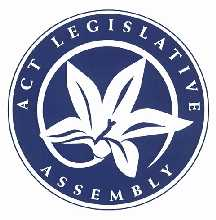 